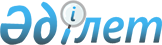 Метрология саласындағы жеке кәсіпкерлік саласына жатпайтын субъектілер үшін тексеру парағының нысанын бекіту туралы
					
			Күшін жойған
			
			
		
					Қазақстан Республикасы Премьер-Министрінің орынбасары - Қазақстан Республикасы Индустрия және жаңа технологиялар министрінің 2013 жылғы 06 наурыздағы № 64 Бұйрығы. Қазақстан Республикасының Әділет министрлігінде 2013 жылы 10 сәуірде № 8408 тіркелді. Күші жойылды - Қазақстан Республикасы Инвестициялар және даму министрінің м.а. 2015 жылғы 16 қазандағы № 993 бұйрығымен      Ескерту. Бұйрықтың күші жойылды - ҚР Инвестициялар және даму министрінің м.а. 16.10.2015 № 531 бұйрығымен.

      «Қазақстан Республикасындағы мемлекеттік бақылау және қадағалау туралы» Қазақстан Республикасының 2011 жылғы 6 қаңтардағы Заңының 15-бабының 1-тармағына және «Өлшем бірлігін қамтамасыз ету туралы» Қазақстан Республикасының 2000 жылғы 7 маусымдағы Заңының 5-бабы 2-тармағының 17) тармақшасына сәйкес БҰЙЫРАМЫН:



      1. Осы бұйрыққа қосымшаға сәйкес метрология саласындағы жеке кәсіпкерлік саласына жатпайтын субъектілер үшін тексеру парағының нысаны бекітілсін.



      2. Қазақстан Республикасы Индустрия және жаңа технологиялар министрлігінің Техникалық реттеу және метрология комитеті (Р.А. Сәтбаев) заңнамада белгіленген тәртіппен:



      1) осы бұйрықты Қазақстан Республикасының Әділет министрлігінде мемлекеттік тіркеуді және бұқаралық ақпарат құралдарында ресми жариялауды;



      2) осы бұйрықты Қазақстан Республикасы Индустрия және жаңа технологиялар министрлігінің ресми Интернет-ресурсында жариялауды қамтамасыз етсін.



      3. Осы бұйрықтың орындалуын бақылау Қазақстан Республикасы Индустрия және жаңа технологиялар вице-министрі Қ.А. Тулеушинге жүктелсін.



      4. Осы бұйрық ол алғашқы ресми жарияланған күнiнен бастап күнтiзбелiк он күн өткен соң қолданысқа енгiзiледi.      Қазақстан Республикасы

      Премьер-Министрінің орынбасары – 

      Қазақстан Республикасы Индустрия

      және жаңа технологиялар министрі                  Ә. Исекешев

Қазақстан Республикасы        

Премьер-Министрінің орынбасары –   

Қазақстан Республикасы Индустрия және 

жаңа технологиялар министрінің  

2013 жылғы 6 наурыздағы № 64   

бұйрығына қосымша          

Нысан 

Метрология саласындағы жеке кәсіпкерлік

саласына жатпайтын субъектілер үшін

тексеру парағыУәкілетті органның атауы

_____________________________________________________________________

Тексеру тағайындау туралы акт

_____________________________________________________________________

                              (№, күні)

Тексеруді жүзеге асыратын лауазымды тұлғалардың Т.А.Ә._______________

_____________________________________________________________________

Тексерілетін субъектінің тәуекел деңгейі ____________________________

                              (жоғары, орта, төмен дәрежені көрсету)

Ұйым атауы __________________________________________________________

_____________________________________________________________________

СТН (бар болса) _____________________________________________________

БСН _________________________________________________________________Субъектінің тексеру парағының көшірмесін алғаны туралы белгісі:

20 ____ ж. «____» _________ _________________________________________

                                (Т.А.Ә., лауазымы)          (қолы) 
					© 2012. Қазақстан Республикасы Әділет министрлігінің «Қазақстан Республикасының Заңнама және құқықтық ақпарат институты» ШЖҚ РМК
				№Талаптар тізбесіИәЖоқ1Белгiленген үлгiдегi өлшем құралдарының түрiн бекiту туралы сертификаттың және (немесе) белгiленген үлгiдегi өлшем құралдарын метрологиялық аттестаттау туралы сертификаттың болуы2Түрін бекіту мақсаты үшін сынақтан немесе метрологиялық аттестаттаудан, салыстырып тексеруден өткен және өлшем бірлігін қамтамасыз ету мемлекеттік жүйесінің тізіліміне енгізілген өлшем құралдарын қолдану3Салыстырып тексеру туралы сертификаттың, калибрлеу туралы сертификаттың және (немесе) өлшем құралында және (немесе) пайдалану құжаттамасында салыстырып тексеру таңбасының баспа-таңбасының, калибрлік белгісінің болуы4Өлшемдерді орындау әдістемесін метрологиялық аттестаттау және олардың өлшем бірлігін қамтамасыз етудің мемлекеттік жүйесінің тiзiлiмiнде тіркелуі5Өлшем құралдарын салыстырып тексеру және калибрлеу өлшемдердің орындау әдістемесін метрологиялық аттестаттау жөніндегі жұмыстарды жүргізу құқығына арналған аккредиттеу аттестатының болуы